Изобразительная деятельность.Руководители - Сергеева Елена Владимировна  Совместная деятельность педагогов с детьми. В совместной деятельности принимают участие дети младшей группы "Почемучки" и дети средней группы "Капельки".График работы:  вторая половина дняЦель кружка: - расширение потенциального творческого резерва в детях;- создание обстановки для проявления собственной индивидуальности;- формирование желания вновь и вновь творить;- воспитание в сознании понятия, что в творчестве должен быть собственный путь;-научить детей испытывать радость от самого процесса творчества, используя для этого различные техники нетрадиционного рисования и аппликации.Задачи:- создать условия для творческой деятельности;- раскрывать и развивать потенциальные творческие способности, расширять мир фантазии ребёнка, воображения, эстетического вкуса;- внедрять различные техники нетрадиционного рисования и аппликации.Работы наших воспитанников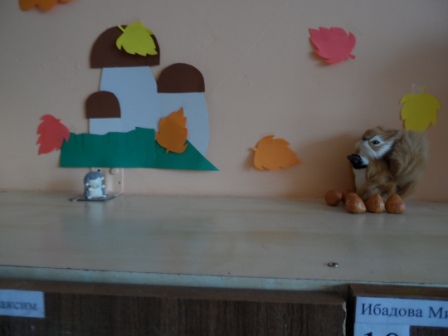 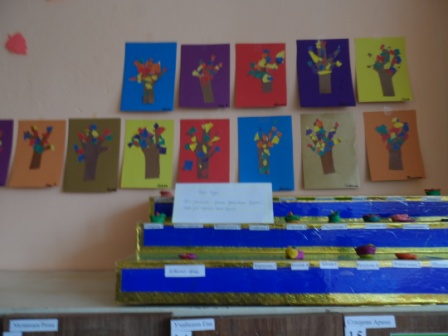 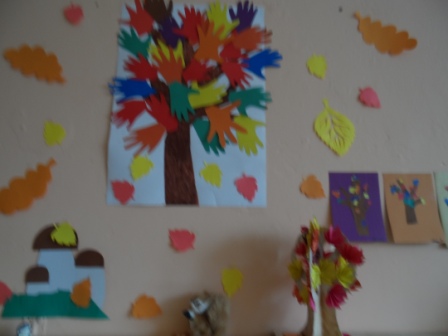 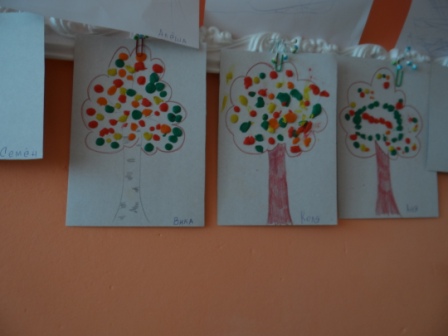 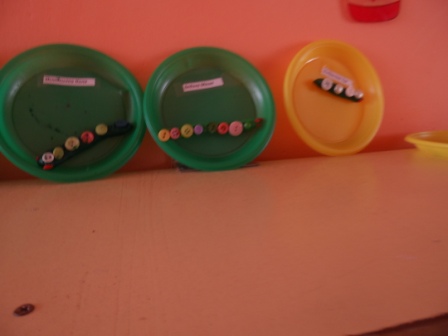 